        1 ноября 2019 года в Богучарской районной библиотеке ко Дню народного единства школьники совершили экскурс в историю «О героях былых времён». Ученики 10 класса БСОШ №1 вспомнили исторические события тех лет, выполняя задания исторического - квеста. Участники мероприятия поделились на две команды и искали конверты с заданиями, которые они выполняли. Задания и вопросы были о Смутном времени, об освобождении Москвы от польских интервентов, о выдающихся соотечественниках и героических событиях в истории нашей страны о Кузьме Минине и Дмитрии Пожарском, которые участвовали в объединении страны. Команды показали великолепные знания по истории, справились со всеми заданиями.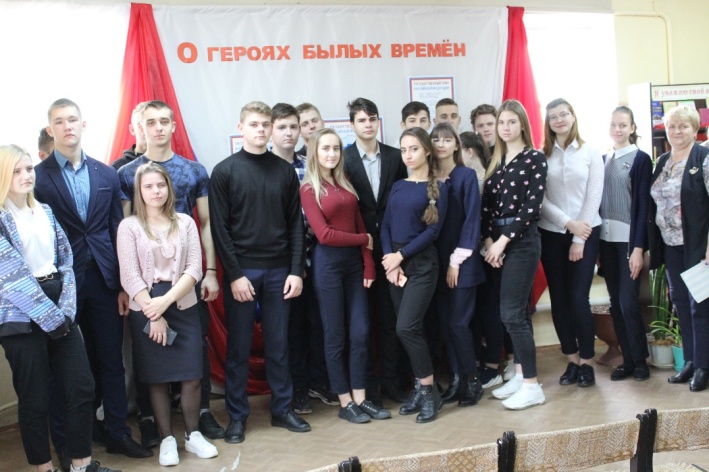 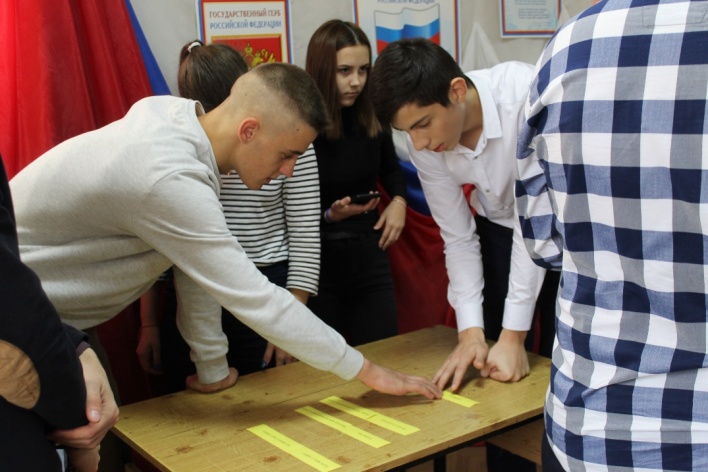 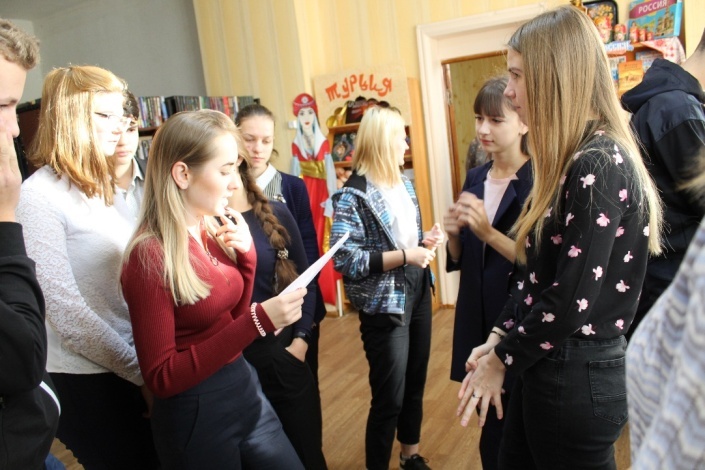 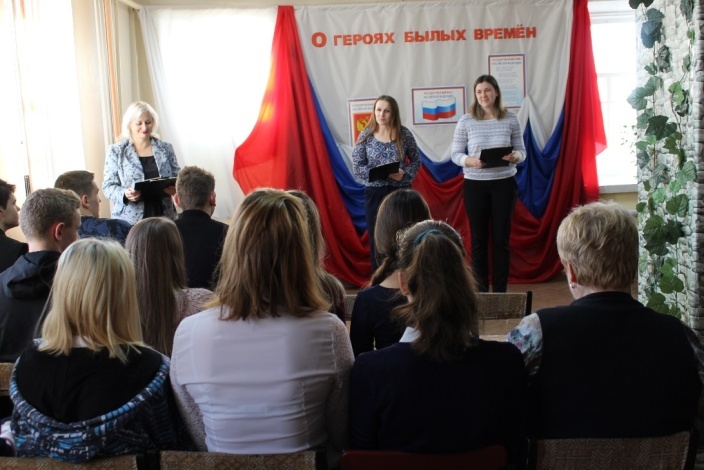 